附件“双菱”牌热轧带肋钢筋和热轧光圆钢筋新旧产品标牌“双菱”牌热轧带肋钢筋新标牌：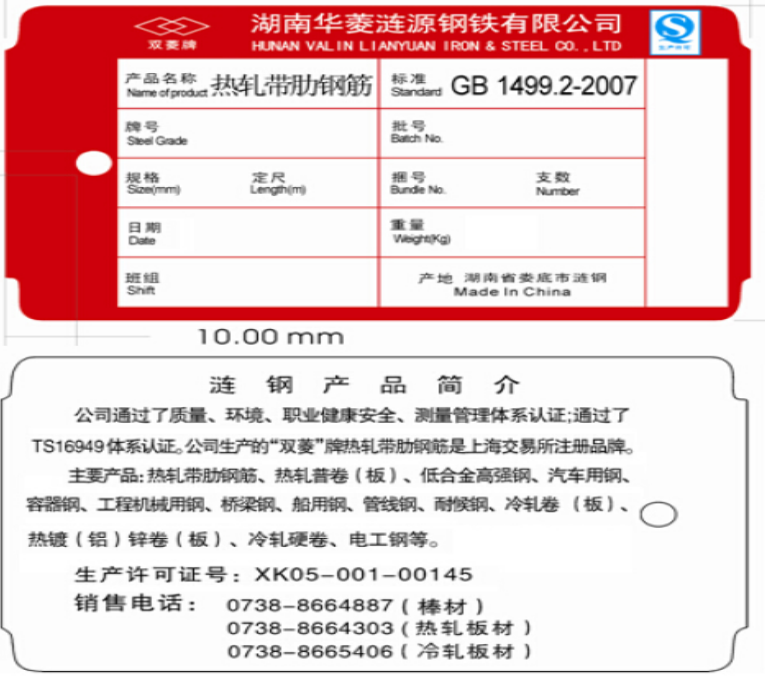 “双菱”牌热轧带肋钢筋现标牌：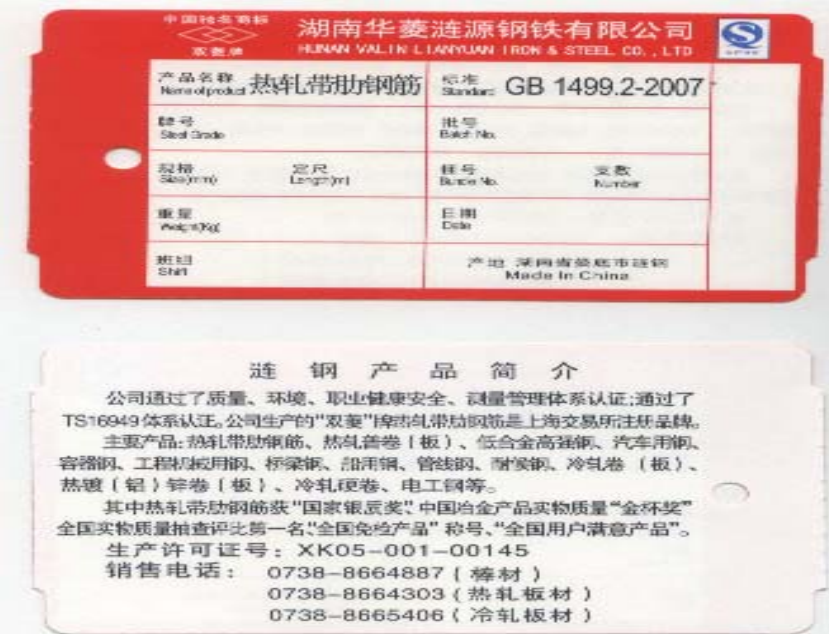 “湘钢”牌热轧光圆钢筋新标牌：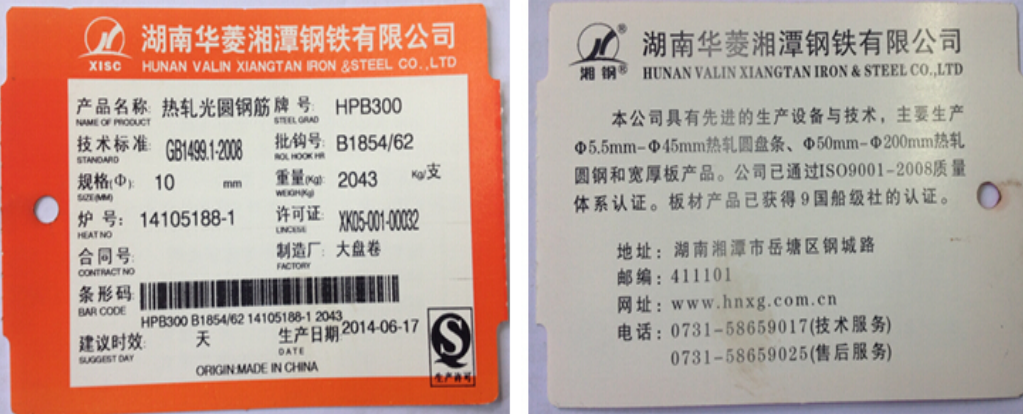 “湘钢”牌热轧光圆钢筋现标牌：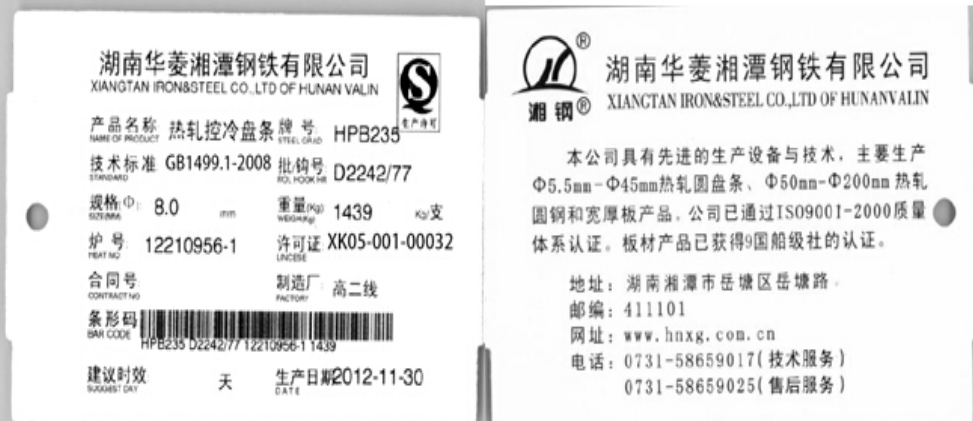 